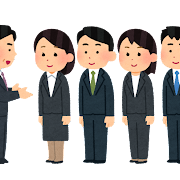 給与・勤務条件等について勤務地福岡県市町村職員共済組合福岡市博多区千代４丁目１番２７号福岡県自治会館　６階　※全国市町村職員共済組合連合会（東京都）へ派遣（２年程度）される場合があります。勤務時間８時３０分から１７時１５分まで（１２時から１３時まで休憩時間）休　　日完全週休２日制、土日祝日、年末年始休　　暇年次有給休暇２０日（採用年は１５日）病気休暇特別休暇（夏季休暇、産前産後休暇、義務教育終了前の子の看護休暇、結婚休暇等）介護休暇休業育児休業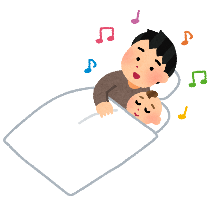 給　　与初任給　２０３，０００円程度（地域手当含む。）このほか、期末勤勉手当、扶養手当、住居手当、通勤手当、退職手当等の諸手当をそれぞれの条件に応じて支給します。社会保険等健康保険、厚生年金、雇用保険、労災保険